Prepiši naloge v zvezek in jih reši. Če imaš možnost tiskanja, lahko naloge rešuješ na list. Na koncu  imaš rešitve, da boš lahko sam/a preveril/a če si delal/a prav. PREVERJANJE ZNANJA – ŽIVLJENJE V SREDNJEM VEKU1.  V časovnem traku pobarvaj obdobje srednjega veka. 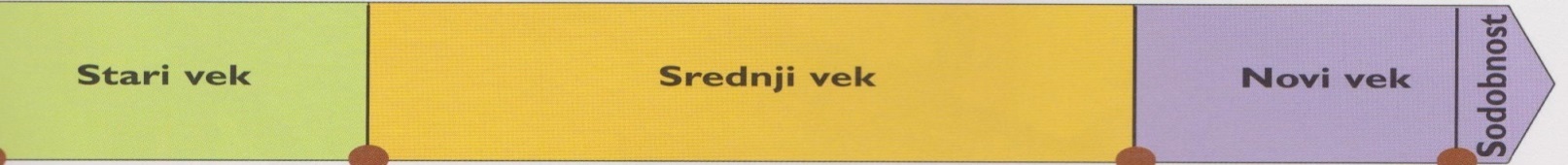 1                                500                                                                      1500       		     19182. Napisane so značilnosti srednjega veka. Ustrezno jih razvrsti v tabelo. dvižni most 		     špital 		   tržni dan		cerkevsramotilni steber		    grajski stolp	  		 tržni mirmagistrat			 Grajsko obzidje 		mestna vrata	3.  Zapiši z eno besedo:Kovinsko pokrivalo, ki so ga nosili vitezi – ______________________________________Bolezen, ki je razsajala v času srednjega veka – _________________________________Mestna hiša – ____________________________________4.  Besedilo dopolni tako, da vpišeš ustrezna števila. Obdobje srednjega veka je trajalo ___________ let.Ko je bil plemiški deček star ___________ let, je odšel na kak tuj grad za paža.  Ko je dopolnil ___________let, je postal oproda. Pri starosti ___________ let je postal vitez. Celotna viteška oprema je tehtala od ___________ do ___________ kilogramov. 5. S križcem označi dejavnosti grajskih gospa in gospodičen.6. Prostori v hišah srednjeveških mest niso bili namenjeni vsemu in vsakomur.      Poveži, da bo prav. 7. Podčrtaj tisto, kar so ljudje lahko kupili na srednjeveškem tržnem dnevu. Sir, lesene izdelke, televizorje, mleko, električne svetilke,  glinene izdelke,hamburgerje, platno, živino, rolerje, usnjene izdelke, žito, perutnino.8. Napiši P, če trditev drži in N, če ne drži.- Krištof in Gašper Lambergar sta bila na viteških turnirjih pogosto poražena. _____- V srednjeveških gradovih niso poznali kopalnic, celo stranišča so bila redka. _____- Na gradovih so si svetili z baklami in lojenkami. _____- Da so bila težko dostopna, so bila srednjeveška mesta pogosto zgrajena na vzpetinah. _____- Ob tržnih dnevih je bilo dovoljeno bojevanje med meščani. _____- Delovni dan meščanov je trajal od sončnega vzhoda do sončnega zahoda. _____- Življenje v srednjeveških gradovih je bilo zelo prijetno, še zlasti pozimi. _____9. V srednjem veku je zaradi nalezljivih bolezni umrlo veliko ljudi. Utemelji, zakaj. Rešitve:1.  V časovnem traku pobarvaj obdobje srednjega veka. 1                                500                                                                      1500       		     19182. Napisane so značilnosti srednjega veka. Ustrezno jih razvrsti v tabelo.		    3.  Zapiši z eno besedo:Kovinsko pokrivalo, ki so ga nosili vitezi – šlemBolezen, ki je razsajala v času srednjega veka – kugaMestna hiša – magistrat4.  Besedilo dopolni tako, da vpišeš ustrezna števila. Obdobje srednjega veka je trajalo 1000 let.Ko je bil plemiški deček star 7  let, je odšel na kak tuj grad za paža.  Ko je dopolnil 14 let, je postal oproda. Pri starosti 21 let je postal vitez. Celotna viteška oprema je tehtala od 40 do 50 kilogramov. 5. S križcem označi dejavnosti grajskih gospa in gospodičen.6. Prostori v hišah srednjeveških mest niso bili namenjeni vsemu in vsakomur.      Poveži, da bo prav. 7. Podčrtaj tisto, kar so ljudje lahko kupili na srednjeveškem tržnem dnevu. Sir, lesene izdelke, televizorje, mleko, električne svetilke,  glinene izdelke,hamburgerje, platno, živino, rolerje, usnjene izdelke, žito, perutnino.8. Napiši P, če trditev drži in N, če ne drži.- Krištof in Gašper Lambergar sta bila na viteških turnirjih pogosto poražena. N- V srednjeveških gradovih niso poznali kopalnic, celo stranišča so bila redka. P- Na gradovih so si svetili z baklami in lojenkami. P- Da so bila težko dostopna, so bila srednjeveška mesta pogosto zgrajena na vzpetinah. N- Ob tržnih dnevih je bilo dovoljeno bojevanje med meščani. N- Delovni dan meščanov je trajal od sončnega vzhoda do sončnega zahoda. P- Življenje v srednjeveških gradovih je bilo zelo prijetno, še zlasti pozimi. N9. V srednjem veku je zaradi nalezljivih bolezni umrlo veliko ljudi. Utemelji, zakaj. Razlog za množično umiranje ljudi je bil v tem:da so imeli ljudje slabe higienske navade, da je bilo veliko težav z odpadki in čistočo mest,da je bila zdravstvena služba slabo razvita. SREDNJEVEŠKI GRADSREDNJEVEŠKO MESTOvezenjeudeleževanje na viteških turnirjihjahanjeukvarjanje z živinoigranje na glasbilaudeleževanje na plesihpetjevodenje gospodarskih poslovmečevanjeprodajanje na srednjeveški tržniciIgranje šahaudeleževanje na lovihOBRTNE DELAVNICEPODTREŠJESLUŽNIČADTRGOVINEPRVO NADSTROPJESKLADIŠČABIVALNI PROSTORI LASTNIKOV HIŠVAJENCIPRITLIČJESREDNJEVEŠKI GRADSREDNJEVEŠKO MESTOdvižni most grajski stolp Grajsko obzidješpital          tržni dancerkev        sramotilni stebertržni mir     magistrat		mestna vrata	vezenjeXudeleževanje na viteških turnirjihjahanjeXukvarjanje z živinoigranje na glasbilaXudeleževanje na plesihXpetjeXvodenje gospodarskih poslovXmečevanjeprodajanje na srednjeveški tržniciIgranje šahaXudeleževanje na lovihXOBRTNE DELAVNICEPODTREŠJESLUŽNIČADTRGOVINEPRVO NADSTROPJESKLADIŠČABIVALNI PROSTORI LASTNIKOV HIŠVAJENCIPRITLIČJE